Publicado en  el 02/06/2015 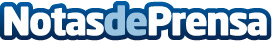 El CN Atlètic—Barceloneta, bronce europeoDatos de contacto:Nota de prensa publicada en: https://www.notasdeprensa.es/el-cn-atletic-barceloneta-bronce-europeo_1 Categorias: Otros deportes http://www.notasdeprensa.es